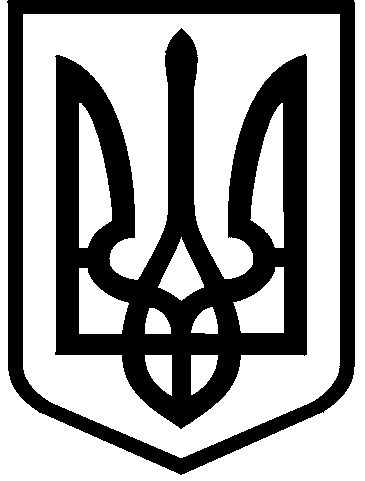 апаратвиконавчого органу київської міської ради(КИЇВСЬКої МІСЬКої ДЕРЖАВНої АДМІНІСТРАЦІї)управління інформаційного забезпечення та доступу до публічної інформаціївул. Хрещатик, 36, м. Київ 01044, тел. (044) 202-74-61, (044) 202-76-42е-пошта uizdpi@kievcity.gov.ua, e-пошта для запитів на публічну інформацію: zapyt@kma.gov.uaЄДРПОУ 3785336118.06.2021 р. 									До уваги ЗМІ! До 18 липня на вулиці Генерала Алмазова частково обмежено рух транспортуДо 18 липня на вулиці Генерала Алмазова частково обмежено рух транспорту. Про це повідомляє КК «Київавтодор». Розпочався середній ремонт цієї вулиці. Старе покриття вже почали знімати. Дорожники оновлюють ділянку між вул. Старонаводницькою та вул. Цитадельною.Під час робіт рух на вулиці частково обмежено. Звертаємо увагу, що дізнаватися першими про обмеження руху і ремонти столичних шляхів можна у телеграм-каналі «Київ Трафік»: https://t.me/kyiv_traffic.